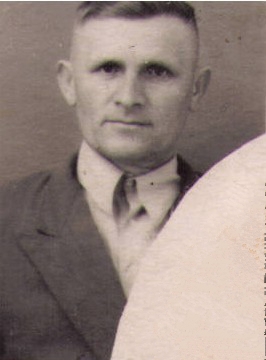 Близнюк Николай Григорьевич28 .07.1919 - 11 .02. 1998